PENGEMBANGAN PEMBELAJARAN PROBLEM SOLVING PADA MATERI BANGUN RUANG SISI DATAR DI KELAS VIII SMPSKRIPSIOlehTheresia Br SinuratNPM  161114073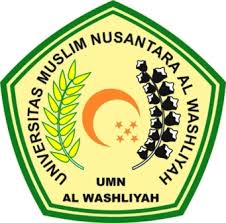 FAKULTAS KEGURUAN DAN ILMU PENDIDIKAN UNIVERSITAS MUSLIM NUSANTARA AL WASHLIYAH MEDAN2020PENGEMBANGAN PEMBELAJARAN PROBLEM SOLVING PADA MATERI BANGUN RUANG SISI DATAR DI KELAS VIII SMPSkripsi ini Diajukan sebagai Syarat Untuk Memperoleh Gelar Sarjana Pendidikan Pada Jurusan Pendidikan Matematika dan Ilmu Pengetahuan AlamProgram Studi Pendidikan MatematikaSKRIPSIOlehTheresia Br SinuratNPM  161114073FAKULTAS KEGURUAN DAN ILMU PENDIDIKAN UNIVERSITAS MUSLIM NUSANTARA AL WASHLIYAH MEDAN2020